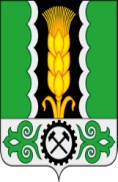 Российская ФедерацияРеспублика ХакасияАлтайский районСовет депутатов Аршановского сельсоветаРЕШЕНИЕ20.04.2022г.          		                с. Аршаново	                                  № 127 В соответствии с частью 4 статьи 15 Федерального закона от 06.10.2003 
№ 131-ФЗ «Об общих принципах организации местного самоуправления в Российской Федерации», Законом Республики Хакасия от 09.11.2021 № 88-ЗРХ «О внесении изменения в статью 2 Закона Республики Хакасия «О закреплении отдельных вопросов местного значения за сельскими поселениями в Республике Хакасия», пунктом 35 части 1 статьи 29 Устава муниципального образования Аршановский сельсовет, Совет депутатов Аршановского сельсовета Алтайского района Республики Хакасия РЕШИЛ:1. Администрации Аршановского сельсовета заключить с администрацией Алтайского района соглашение о передаче ими части полномочий по организации в границах поселения электро-, тепло-, газо- и водоснабжения населения, водоотведения, снабжения населения топливом в пределах полномочий, установленных законодательством Российской Федерации сроком на 3 года. 2. Настоящее Решение вступает в силу с 01.05.2022 года.Глава Аршановского сельсовета                                                  Л.Н.СыргашевО заключении соглашения с муниципальным районом о передаче ими   части своих полномочий органу местного самоуправления  муниципального образования Аршановский сельсовет 